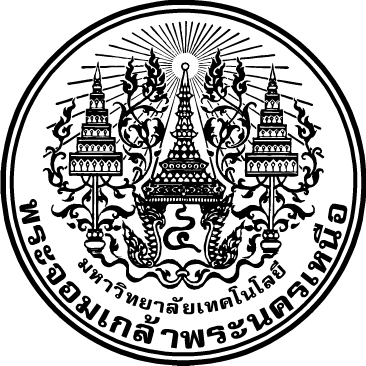    หลักสูตร................................    สาขาวิชา...................................................    (หลักสูตรใหม่/หลักสูตรปรับปรุง พ.ศ. ……)       ภาควิชา..............................................       คณะ.....................................       มหาวิทยาลัยเทคโนโลยีพระจอมเกล้าพระนครเหนือ       วิทยาเขต......................     (กรณีเป็นวิทยาเขตระบุใต้ชื่อมหาวิทยาลัย)สารบัญ					                                   	      หน้าองค์ประกอบที่ 1  ชื่อปริญญา ประกาศนียบัตรบัณฑิต ประกาศนียบัตรบัณฑิตชั้นสูง และสาขาวิชา	         	 รหัสและชื่อหลักสูตร	 1	 ชื่อปริญญาและสาขาวิชา     	 1 วิชาเอก	 1		รูปแบบของหลักสูตร	 1		สถานภาพของหลักสูตรและการพิจารณาอนุมัติ/เห็นชอบ	 2องค์ประกอบที่ 2  ปรัชญา วัตถุประสงค์ ผลลัพธ์การเรียนรู้		ปรัชญาของหลักสูตร	 3	 ความสำคัญของหลักสูตร	 3	 วัตถุประสงค์ของหลักสูตร	 3		จุดเด่นเฉพาะของหลักสูตร	 3		อาชีพที่สามารถประกอบได้หลังสำเร็จการศึกษา	 3	 ผลลัพธ์การเรียนรู้	 4	 ความคาดหวังของผลลัพธ์การเรียนรู้	 6องค์ประกอบที่ 3  โครงสร้างหลักสูตร รายวิชาและหน่วยกิต จำนวนหน่วยกิตที่เรียนตลอดหลักสูตร	 7 โครงสร้างหลักสูตร	 7 รายวิชาในแต่ละหมวดวิชาและจำนวนหน่วยกิต	 8 แผนการศึกษา	10 คำอธิบายรายวิชา 	11 แผนที่แสดงการกระจายความรับผิดชอบมาตรฐานผลการเรียนรู้จากหลักสูตรสู่รายวิชา 	12องค์ประกอบที่ 4  การจัดกระบวนการเรียนรู้		ระบบการจัดการศึกษา	16	 การจัดการศึกษาฤดูร้อน		  16	 การเทียบเคียงหน่วยกิตในระบบทวิภาค การเทียบโอนหน่วยกิต รายวิชาและการลงทะเบียนเรียน ข้ามมหาวิทยาลัย (ถ้ามี) 	16สารบัญ (ต่อ)หน้า    วัน-เวลาในการดำเนินการเรียนการสอน 	16 ปัญหาของนักศึกษาแรกเข้า	16	กลยุทธ์ในการดำเนินการเพื่อแก้ไขปัญหา/ข้อจำกัดของนักศึกษา 	17		องค์ประกอบเกี่ยวกับประสบการณ์ภาคสนาม (ถ้ามี)	          	17		ข้อกำหนดเกี่ยวกับการทำโครงงานหรืองานวิจัย (ถ้ามี)	          	17องค์ประกอบที่ 5  ความพร้อมและศักยภาพในการบริหารจัดการหลักสูตร 		            ซึ่งรวมถึงคณาจารย์และที่ปรึกษาวิทยานิพนธ์	 แผนการรับนักศึกษาและผู้สำเร็จการศึกษาในระยะ 5 ปี	18  งบประมาณตามแผน	18	 การพัฒนาคณาจารย์	19  ชื่อ-นามสกุล ตำแหน่ง และคุณวุฒิการศึกษาของอาจารย์	20องค์ประกอบที่ 6  คุณสมบัติของผู้เข้าศึกษา		  23องค์ประกอบที่ 7  การประเมินผลการเรียนและเกณฑ์การสำเร็จการศึกษา	 กฎระเบียบหรือหลักเกณฑ์ในการให้ระดับคะแนน (เกรด) 		  24	 กระบวนการทวนสอบมาตรฐานผลสัมฤทธิ์ของนักศึกษา		  24	 เกณฑ์การสำเร็จการศึกษาตามหลักสูตร		  24องค์ประกอบที่ 8  การประกันคุณภาพหลักสูตร	การกำกับมาตรฐาน		25	บัณฑิต 	            	25	นักศึกษา	            	25	อาจารย์	            	26	หลักสูตร การเรียนการสอน การประเมินผู้เรียน	            	26	สิ่งสนับสนุนการเรียนรู้	             26	ตัวบ่งชี้ผลการดำเนินงาน (Key Performance Indicators)	            	27สารบัญ (ต่อ)หน้า   องค์ประกอบที่ 9  ระบบและกลไกในการพัฒนาหลักสูตร	แผนพัฒนาปรับปรุง	 	28	การประเมินประสิทธิผลของการสอน	            	28	การประเมินหลักสูตรในภาพรวม	            	28	การประเมินผลการดำเนินงานตามรายละเอียดหลักสูตร	            	28	การทบทวนผลการประเมินและวางแผนปรับปรุง            	             28องค์ประกอบที่ 10  รายการอื่นตามที่คณะกรรมการประกาศกำหนด		  29ภาคผนวก 	            30          1. ผลลัพธ์การเรียนรู้ที่คาดหวังของรายวิชาศึกษาทั่วไป มหาวิทยาลัยเทคโนโลยีพระจอมเกล้าพระนครเหนือ	2. เอกสารความร่วมมือกับสถาบัน/หน่วยงาน (ถ้ามี)3. แผนภูมิแสดงความต่อเนื่องของหลักสูตร	4. รายละเอียดการกำหนดรหัสวิชาของหลักสูตร	5. สำเนาคำสั่งแต่งตั้งคณะกรรมการพัฒนาหลักสูตร 	6. รายละเอียดการปรับปรุงแก้ไขหลักสูตร (กรณีเป็นหลักสูตรปรับปรุง)	7. ตารางเปรียบเทียบรายวิชาในหลักสูตรกับองค์ความรู้ตามมาตรฐานคุณวุฒิ (ถ้ามี)	8. ผลงานทางวิชาการของอาจารย์	    9. ระเบียบมหาวิทยาลัยเทคโนโลยีพระจอมเกล้าพระนครเหนือ ว่าด้วยการศึกษาระดับปริญญาบัณฑิต    หลักสูตร ..................................................สาขาวิชา................................................................(หลักสูตรใหม่/หลักสูตรปรับปรุง พ.ศ. .......)ชื่อสถาบันอุดมศึกษา	.............................................................................................................................วิทยาเขต/คณะ/ภาควิชา	.............................................................................................................................สถานที่จัดการเรียนการสอน	.............................................................................................................................องค์ประกอบที่ 1  ชื่อปริญญา ประกาศนียบัตรบัณฑิต ประกาศนียบัตรชั้นสูง และสาขาวิชา1. รหัสและชื่อหลักสูตร    รหัสหลักสูตร  : .....................................(ระบุรหัสหลักสูตร 14 หลัก)    ภาษาไทย      : หลักสูตร....................................................สาขาวิชา.............................................................    ภาษาอังกฤษ  : Bachelor of......................................................Program in................................................2. ชื่อปริญญาและสาขาวิชา    ชื่อเต็ม (ภาษาไทย)  	: ...................................................................(...........................................................)    ชื่อย่อ  (ภาษาไทย)       : .................(................................................)    ชื่อเต็ม (ภาษาอังกฤษ)   : Bachelor of................................................(........................................................)    ชื่อย่อ  (ภาษาอังกฤษ)   : .................(................................................)3. วิชาเอก      	ไม่มี       กรณี  มีวิชาเอกหรือแขนงวิชา ระบุ  “มี จำนวน ......... แขนงวิชา   ดังนี้”                1) แขนงวิชา...................                 2) แขนงวิชา...................4. รูปแบบของหลักสูตร    4.1 รูปแบบ                หลักสูตรระดับปริญญาตรี  หลักสูตร........ปี     กรณี เป็นหลักสูตรเสริมทักษะภาษาอังกฤษ                (ระบุ) หลักสูตรระดับปริญญาตรี  หลักสูตร........ปี ที่จัดการเรียนการสอนในรูปแบบเสริมทักษะภาษาอังกฤษในระหว่างการศึกษา ไม่น้อยกว่าร้อยละ 20 ของจำนวนหน่วยกิตรวมตลอดหลักสูตร	4.2 ประเภทของหลักสูตร                  (ระบุ) ประเภทของหลักสูตรอย่างใดอย่างหนึ่ง ดังนี้	หลักสูตรปริญญาตรีทางวิชาการ 	หลักสูตรปริญญาตรีแบบก้าวหน้าทางวิชาการ 	หลักสูตรปริญญาตรีทางวิชาชีพ	หลักสูตรปริญญาตรีแบบก้าวหน้าทางวิชาชีพ                หลักสูตรปริญญาตรีปฏิบัติการ                          (ปริญญา อส.บ. ระบุประเภทของหลักสูตรเป็นปริญญาตรีปฏิบัติการเท่านั้น)    	4.3 ภาษาที่ใช้               การจัดการเรียนการสอนใช้ภาษาไทยและภาษาอังกฤษ สำหรับเอกสารและตำราเรียนในวิชาของหลักสูตร มีทั้งที่เป็นภาษาไทยและภาษาอังกฤษ    4.4 การรับเข้าศึกษา               รับนักศึกษาไทยและนักศึกษาต่างประเทศที่ใช้ภาษาไทยได้    4.5 ความร่วมมือกับสถาบันอื่น               ไม่มี (หากมีความร่วมมือกับสถาบันอื่นในลักษณะการทำ MOU โปรดระบุชื่อสถาบันที่มีความร่วมมือ และแนบเอกสาร MOU ไว้ในภาคผนวกด้วย)    4.6 การให้ปริญญาแก่ผู้สำเร็จการศึกษา               ให้ปริญญาเพียงสาขาวิชาเดียว5. สถานภาพของหลักสูตรและการพิจารณาอนุมัติ/เห็นชอบหลักสูตร- หลักสูตรใหม่/หลักสูตรปรับปรุง พ.ศ. 25…- ปรับปรุงจากหลักสูตร........................................................(กรณีเป็นหลักสูตรปรับปรุง)- เปิดสอนภาคการศึกษาที่.... ปีการศึกษา 25....- ได้พิจารณากลั่นกรองโดยคณะกรรมการประจำส่วนงานวิชาการ คณะ................…..  ในการประชุมครั้งที่ ......... เมื่อวันที่ ...... เดือน............ พ.ศ. .....- ได้พิจารณากลั่นกรองโดยคณะกรรมการพิจารณาหลักสูตรระดับปริญญาบัณฑิต   ในการประชุมครั้งที่ .......... เมื่อวันที่ ...... เดือน............ พ.ศ. .....- ได้รับความเห็นชอบจากสภาวิชาการ มหาวิทยาลัยเทคโนโลยีพระจอมเกล้าพระนครเหนือ    ในการประชุมครั้งที่ ......... เมื่อวันที่ ...... เดือน............ พ.ศ. .....- ได้รับอนุมัติหลักสูตรจากสภามหาวิทยาลัยเทคโนโลยีพระจอมเกล้าพระนครเหนือ    ในการประชุมครั้งที่ ......... เมื่อวันที่ ...... เดือน............ พ.ศ. .....องค์ประกอบที่ 2  ปรัชญา วัตถุประสงค์ ผลลัพธ์การเรียนรู้1. ปรัชญาของหลักสูตร           (ระบุ)2. ความสำคัญของหลักสูตร	2.1 สถานการณ์ภายนอกหรือการพัฒนาที่จำเป็นต้องนำมาพิจารณาในการวางแผนหลักสูตร          	ควรอ้างอิงแผนยุทธศาสตร์ชาติ 20 ปี (พ.ศ. 2561-2580) แผนอุดมศึกษา ระยะ 20 ปี (พ.ศ. 2561-2580)                  	แผนยุทธศาสตร์มหาวิทยาลัย ระยะ 20 ปี (พ.ศ. 2561-2580) แผนพัฒนาเศรษฐกิจและสังคมแห่งชาติ                   	2.1.1. สถานการณ์หรือการพัฒนาทางเศรษฐกิจ                     (ระบุ)          	2.1.2  สถานการณ์หรือการพัฒนาทางสังคมและวัฒนธรรม                     (ระบุ)	2.2 ผลกระทบจาก ข้อ 2.1.1 และ 2.1.2 ต่อการพัฒนาหลักสูตรและความเกี่ยวข้องกับวิสัยทัศน์และพันธกิจของมหาวิทยาลัย      	2.2.1 การพัฒนาหลักสูตร                    (ระบุ)      	2.2.2 ความเกี่ยวข้องกับวิสัยทัศน์และพันธกิจของมหาวิทยาลัย                    (ระบุ)	2.3 ความสัมพันธ์กับหลักสูตรอื่นที่เปิดสอนในคณะ/ภาควิชาอื่นของมหาวิทยาลัย (ถ้ามี)      	2.3.1 กลุ่มวิชา/รายวิชาในหลักสูตรนี้ที่เปิดสอนโดยคณะ/ภาควิชา/หลักสูตรอื่น                    (ระบุ)      	2.3.2 กลุ่มวิชา/รายวิชาในหลักสูตรที่เปิดสอนให้ภาควิชา/หลักสูตรอื่นต้องมาเรียน                    (ระบุ)      	2.3.3 การบริหารจัดการ (ถ้ามี)                    (ระบุ)3. วัตถุประสงค์ของหลักสูตร           	(ระบุ)4. จุดเด่นเฉพาะของหลักสูตร           	(ระบุ)5. อาชีพที่สามารถประกอบได้หลังสำเร็จการศึกษา    (ระบุชื่ออาชีพให้ชัดเจน เช่น วิศวกร...  นักวิชาการ....  ผู้จัดการ... บุคลากรทางการศึกษา ฯลฯ)1. ......................................................................................................................2. ...................................................................................................................... ฯลฯ6. ผลลัพธ์การเรียนรู้	6.1 ผลลัพธ์การเรียนรู้ที่คาดหวังของหลักสูตร (PLOs)		ผลการเรียนรู้ที่คาดหวังของหลักสูตร (ควรระบุผลการเรียนรู้ที่สามารถวัดและประเมินผลได้)		แบ่งออกเป็น  - ผลการเรียนรู้ที่คาดหวังด้านความรู้และทักษะเฉพาะทาง (Specific Outcome: S)        	       - ผลการเรียนรู้ที่คาดหวังด้านความรู้และทักษะทั่วไป (General Outcome: G) 6.2 ผลลัพธ์การเรียนรู้ตามมาตรฐานคุณวุฒิระดับอุดมศึกษา พ.ศ. 2565 	6.3 ตารางแสดงความสัมพันธ์ระหว่างผลลัพธ์การเรียนรู้ที่คาดหวังของหลักสูตร (PLOs) กับทักษะและความสามารถที่จำเป็น 4 ด้าน7. ความคาดหวังของผลลัพธ์การเรียนรู้	7.1 ความคาดหวังของผลลัพธ์การเรียนรู้เมื่อสิ้นปีการศึกษา (YLOs)    	(ระบุความคาดหวังของผลลัพธ์การเรียนรู้ในแต่ละชั้นปี ตามความคาดหวังที่แต่ละหลักสูตรกำหนด)	ชั้นปีที่ 1 (YLO 1)	YLO 1.1…………………………………………………....	YLO 1.2…………………………………………………….	ชั้นปีที่ 2 (YLO 2)	YLO 2.1…………………………………………………....	YLO 2.2…………………………………………………….	ชั้นปีที่ 3 (YLO 3)	YLO 3.1…………………………………………………....	  YLO 3.2…………………………………………………....ชั้นปีที่ 4 (YLO 4)	YLO 4.1…………………………………………………....	YLO 4.2…………………………………………………….	7.2 ตารางแสดงความสัมพันธ์ระหว่างผลลัพธ์การเรียนรู้ที่คาดหวังของหลักสูตร (PLOs) กับผลลัพธ์การเรียนรู้เมื่อสิ้นปีการศึกษา (YLOs)องค์ประกอบที่ 3  โครงสร้างหลักสูตร รายวิชาและหน่วยกิต1. จำนวนหน่วยกิตที่เรียน รวมตลอดหลักสูตร    	…….หน่วยกิต2. โครงสร้างหลักสูตร	1) หมวดวิชาศึกษาทั่วไป	ไม่น้อยกว่า	 24 หน่วยกิต    		1.1 วิชาบังคับ   	 13 หน่วยกิต       	- กลุ่มเสริมสร้างทักษะการใช้ภาษาและการสื่อสาร	   6 หน่วยกิต	- กลุ่มเสริมสร้างทักษะการเป็นผู้ประกอบการและสร้างนวัตกรรม	   6 หน่วยกิต	- กลุ่มเสริมสร้างคุณภาพชีวิตและวิถีพลเมืองที่ดี	   1 หน่วยกิต                      ให้เลือกเรียนจากชุดวิชากีฬาและนันทนาการ จำนวน 1 วิชา		1.2 วิชาเลือก   	ไม่น้อยกว่า  11 หน่วยกิต              โดยเลือกจากกลุ่มวิชาดังต่อไปนี้       		- กลุ่มเสริมสร้างทักษะการใช้ภาษาและการสื่อสาร	     	  		- กลุ่มเสริมสร้างทักษะการเป็นผู้ประกอบการและสร้างนวัตกรรม	  	- กลุ่มเสริมสร้างคุณภาพชีวิตและวิถีพลเมืองที่ดี          	  		- กลุ่มเสริมสร้างทักษะในศตวรรษที่ 21                     	  	2) หมวดวิชาเฉพาะ	 …….หน่วยกิต		2.1 วิชาแกน	 …….หน่วยกิต		2.2 วิชาชีพ	 …….หน่วยกิต		2.3 วิชาฝึกงาน/สหกิจศึกษา	 …….หน่วยกิต(หรือระบุอีกรูปแบบหนึ่ง ดังนี้)      	โครงการปกติ		2.1 วิชาแกน	 …….หน่วยกิต		2.2 วิชาชีพ	 …….หน่วยกิต		2.3 วิชาฝึกงาน	 …….หน่วยกิต		โครงการสหกิจศึกษา		2.1 วิชาแกน	 …….หน่วยกิต		2.2 วิชาชีพ	 …….หน่วยกิต        2.3 วิชาสหกิจศึกษา	 …….หน่วยกิต	3) หมวดวิชาเลือกเสรี	…….หน่วยกิต3. รายวิชาในแต่ละหมวดวิชาและจำนวนหน่วยกิต	ให้เสนอรายวิชาตามลำดับโครงสร้างของหลักสูตร โดยระบุเลขรหัสรายวิชา ชื่อ รายวิชาทั้งภาษาไทยและภาษาอังกฤษ  จำนวนหน่วยกิต  จำนวนชั่วโมงบรรยาย/จำนวนชั่วโมงปฏิบัติ และจำนวนชั่วโมงศึกษาด้วยตนเอง ดังนี้				1) หมวดวิชาศึกษาทั่วไป	…….หน่วยกิต   				1.1 วิชาบังคับ   		13 หน่วยกิต       		- กลุ่มเสริมสร้างทักษะการใช้ภาษาและการสื่อสาร	   6 หน่วยกิต                          		080103001  ภาษาอังกฤษ 1	3(3-0-6)                 	             (140103001)  (English I)                          		080103002  ภาษาอังกฤษ 2	3(3-0-6)                	             (140103002)  (English II)		- กลุ่มเสริมสร้างทักษะการเป็นผู้ประกอบการและสร้างนวัตกรรม	  6 หน่วยกิต				080203914  ผู้ประกอบการนวัตกรรม	3(3-0-6) 					(Innovative Technopreneurs)			080303701 	กระบวนการคิดเชิงออกแบบ	3(3-0-6)		(140303611)	(Design Thinking)		- กลุ่มเสริมสร้างคุณภาพชีวิตและวิถีพลเมืองที่ดี	  1 หน่วยกิต		  ให้เลือกเรียนจากชุดวิชากีฬาและนันทนาการ จำนวน 1 วิชา			080303xxx 	วิชากีฬาและนันทนาการ	1(0-2-1)	           (140303xxx)   	(Sport and Recreation)				1.2 วิชาเลือก  	…….หน่วยกิต				     เลือกเรียนจากรายวิชาในกลุ่มต่อไปนี้ ไม่น้อยกว่า 11 หน่วยกิต	       		- กลุ่มเสริมสร้างทักษะการใช้ภาษาและการสื่อสาร	…….หน่วยกิต   				..............................................			- กลุ่มเสริมสร้างทักษะการเป็นผู้ประกอบการและสร้างนวัตกรรม	…….หน่วยกิต   				..............................................			- กลุ่มเสริมสร้างคุณภาพชีวิตและวิถีพลเมืองที่ดี          	…….หน่วยกิต   				..............................................				- กลุ่มเสริมสร้างทักษะในศตวรรษที่ 21                     	…….หน่วยกิต				..............................................	หมายเหตุ รายละเอียดผลลัพธ์การเรียนรู้ที่คาดหวัง และแผนที่แสดงการกระจายความรับผิดชอบมาตรฐานผลการเรียนรู้จากหลักสูตรสู่รายวิชา (Curriculum Mapping) ของหมวดวิชาศึกษาทั่วไป ระบุไว้ในภาคผนวก 1	2) หมวดวิชาเฉพาะ	…….หน่วยกิต				2.1 วิชาแกน	…….หน่วยกิต                          		xxxxxxxxx 	ชื่อวิชาภาษาไทย	X(x-x-x)	                	 	          	(ชื่อวิชาภาษาอังกฤษ)			xxxxxxxxx 	ชื่อวิชาภาษาไทย*	X(x-x-x)	                	 	          	(ชื่อวิชาภาษาอังกฤษ)			xxxxxxxxx 	ชื่อวิชาภาษาไทย	X(x-x-x)	                	 	          	(ชื่อวิชาภาษาอังกฤษ)				2.2 วิชาชีพ	…….หน่วยกิต                          		xxxxxxxxx 	ชื่อวิชาภาษาไทย	X(x-x-x)	                	 	          	(ชื่อวิชาภาษาอังกฤษ)			xxxxxxxxx 	ชื่อวิชาภาษาไทย*	X(x-x-x)	                	 	          	(ชื่อวิชาภาษาอังกฤษ)                          		xxxxxxxxx 	ชื่อวิชาภาษาไทย	X(x-x-x)	                	 	          	(ชื่อวิชาภาษาอังกฤษ)			xxxxxxxxx 	ชื่อวิชาภาษาไทย*	X(x-x-x)	                	 	          	(ชื่อวิชาภาษาอังกฤษ)			xxxxxxxxx 	ชื่อวิชาภาษาไทย	X(x-x-x)	                	 	          	(ชื่อวิชาภาษาอังกฤษ)		2.3 วิชาฝึกงาน	…….หน่วยกิต                          		xxxxxxxxx 	ชื่อวิชาภาษาไทย	X(x-x-x)	                	 	          	(ชื่อวิชาภาษาอังกฤษ)			xxxxxxxxx 	ชื่อวิชาภาษาไทย	X(x-x-x)	                	 	          	(ชื่อวิชาภาษาอังกฤษ)				3) หมวดวิชาเลือกเสรี	…….หน่วยกิตรายวิชาที่จัดการเรียนการสอนเป็นภาษาอังกฤษ ระบุเครื่องหมายดอกจัน (*) ไว้หลังชื่อวิชาภาษาไทย                      และระบุข้อความ “หมายเหตุ   * รายวิชาที่จัดการเรียนการสอนเป็นภาษาอังกฤษ” ไว้ในทุกหน้าที่ระบุรายวิชาดังกล่าว4. แผนการศึกษา-  ระบุรายวิชาที่จัดการเรียนการสอนในแต่ละภาคการศึกษาให้ครบถ้วน-  เรียงรหัสวิชาจากน้อยไปมาก และไม่ต้องแบ่งแยกกลุ่มวิชา	ตัวอย่าง	หมายเหตุ   * รายวิชาที่จัดการเรียนการสอนเป็นภาษาอังกฤษ5. คำอธิบายรายวิชา-  ระบุคำอธิบายรายวิชาให้ครบทุกรายวิชาที่ระบุไว้ในโครงสร้างหลักสูตร -  เรียงรหัสวิชาจากน้อยไปมาก และไม่ต้องแบ่งแยกกลุ่มวิชา-  รายละเอียดเนื้อหาวิชาควรพิมพ์ไว้อยู่ในหน้าเดียวกันตัวอย่าง	xxxxxxxxx 	ชื่อวิชาภาษาไทย		X(x-x-x)	                (ชื่อวิชาภาษาอังกฤษ)วิชาบังคับก่อน 	:	xxxxxxxxx  ชื่อวิชาภาษาไทย               	Prerequisite   	:	xxxxxxxxx  ชื่อวิชาภาษาอังกฤษ	คำอธิบายรายวิชา (ภาษาไทย)........................................................................................................................................................................................................................................................................................	คำอธิบายรายวิชา (ภาษาอังกฤษ)...................................................................................................................................................................................................................................................................................ข้อเสนอแนะของคณะกรรมการตรวจสอบการใช้ภาษาอังกฤษการเขียนคำอธิบายรายวิชาภาษาไทย   - เขียนเป็นวลี หรือเป็นหัวข้อของเนื้อหาที่จะสอนในแต่ละวิชา   - ระหว่างวลีหรือหัวข้อให้เว้นวรรค กรณีมีการยกตัวอย่างให้ระบุรายการตัวอย่างต่อไปได้เลย ไม่ใช้คำเชื่อมต่าง ๆ                       (เช่น ได้แก่ ประกอบด้วย ตลอดจน รวมทั้ง รวมถึง เพื่อ เนื่องจาก ฯลฯ)   - ไม่ต้องระบุวัตถุประสงค์ของแต่ละหัวข้อในคำอธิบายรายวิชา   - ไม่ต้องบอกวิธีการสอน   - เรียงลำดับเรื่องที่จะสอนให้เหมาะสม   - ไม่ต้องแบ่งเป็นข้อ ๆ การเขียนคำอธิบายรายวิชาภาษาอังกฤษ   - เขียนเป็นวลีเช่นกันโดยเชื่อมแต่ละวลี/หัวข้อ ด้วยเครื่องหมายอัฒภาค (;) [กรณีมีหัวข้อย่อยภายใต้หัวข้อใหญ่ให้เชื่อม     ระหว่างหัวข้อย่อยด้วยเครื่องหมายจุลภาค (,)]   - เขียนภาษาอังกฤษให้สอดคล้องและเรียงลำดับตรงกับภาษาไทย   - ให้ใช้อักษรตัวใหญ่เฉพาะตัวแรก และ/หรือ คำที่เป็นชื่อเฉพาะ เท่านั้น   - จบคำอธิบายรายวิชาด้วยเครื่องหมายจุด (.)   - ไม่ต้องแบ่งเป็นข้อ ๆ6. แผนที่แสดงการกระจายความรับผิดชอบมาตรฐานผลการเรียนรู้จากหลักสูตรสู่รายวิชา     (Curriculum  Mapping)	6.1 ผลลัพธ์การเรียนรู้ที่คาดหวังของหลักสูตร (PLOs) ในตารางของรายวิชา มีความหมายดังนี้PLO 1 (…) ......................................................................................................................................PLO 2 (…) ......................................................................................................................................PLO 3 (…) ......................................................................................................................................PLO 4 (…) ......................................................................................................................................PLO 5 (…) ......................................................................................................................................PLO 6 (…) ......................................................................................................................................PLO 7 (…) ......................................................................................................................................PLO 8 (…) ......................................................................................................................................แผนที่แสดงการกระจายความรับผิดชอบผลการเรียนรู้ที่คาดหวัง (PLOs) จากหลักสูตรสู่รายวิชา ระบุเครื่องหมาย  ให้สอดคล้องกับผลการเรียนรู้ของแต่ละรายวิชาหมายเหตุ  ให้ระบุทุกรายวิชาในหมวดวิชาเฉพาะตามโครงสร้างหลักสูตร	6.2 ผลลัพธ์การเรียนรู้เมื่อสิ้นปีการศึกษา (YLOs) ในตารางของรายวิชา มีความหมายดังนี้	YLO 1.1…………………………………………………....	YLO 1.2…………………………………………………….	YLO 2.1…………………………………………………....	YLO 2.2…………………………………………………….	YLO 3.1………………………………………………………. 	YLO 3.2………………………………………………………. 	YLO 4.1…………………………………………………....	  YLO 4.2…………………………………………………….  แผนที่แสดงการกระจายความรับผิดชอบผลการเรียนรู้ที่คาดหวังเมื่อสิ้นปีการศึกษา (YLOs) จากหลักสูตรสู่รายวิชา ระบุเครื่องหมาย  ให้สอดคล้องกับผลการเรียนรู้ของแต่ละรายวิชาหมายเหตุ  ให้ระบุทุกรายวิชาในหมวดวิชาเฉพาะตามโครงสร้างหลักสูตรองค์ประกอบที่ 4  การจัดกระบวนการเรียนรู้1. ระบบการจัดการศึกษา        	ระบบการศึกษาเป็นแบบชั้นเรียนและแบบทวิภาคโดย 1 ปีการศึกษา แบ่งออกเป็น 2 ภาคการศึกษาปกติ 1 ภาคการศึกษาปกติมีระยะเวลาศึกษาไม่น้อยกว่า 15 สัปดาห์ การคิดหน่วยกิต คิดตามเกณฑ์มาตรฐานหลักสูตรระดับปริญญาตรี พ.ศ. 2565 สำหรับระเบียบต่าง ๆ ให้เป็นไปตามระเบียบมหาวิทยาลัยเทคโนโลยีพระจอมเกล้าพระนครเหนือ ว่าด้วยการศึกษาระดับปริญญาบัณฑิต2. การจัดการศึกษาภาคฤดูร้อน	กรณีมีการจัดการศึกษาภาคฤดูร้อน ให้ระบุว่ามีจำนวนกี่ภาคการศึกษา ภาคการศึกษาละ 6 สัปดาห์        รูปแบบที่ 1         	มีการจัดการศึกษาภาคฤดูร้อน จำนวน 1 ภาคการศึกษา ภาคการศึกษาละ 6 สัปดาห์ ดังนี้                    -  โครงการปกติ นักศึกษาชั้นปีที่ 3 เรียนรายวิชา 010743901 การฝึกงานอุตสาหกรรม                   -  โครงการสหกิจศึกษา นักศึกษาชั้นปีที่ 3 เรียนรายวิชา 010743905 เตรียมสหกิจศึกษา	รูปแบบที่ 2                มีการจัดการศึกษาภาคฤดูร้อน จำนวน 2 ภาคการศึกษา ภาคการศึกษาละ 6 สัปดาห์ ดังนี้                                      -  ภาคการศึกษาฤดูร้อนของชั้นปีที่ 2  นักศึกษาเรียนรายวิชาสหกิจศึกษา 1                     -  ภาคการศึกษาฤดูร้อนของชั้นปีที่ 3  นักศึกษาเรียนรายวิชาสหกิจศึกษา 2  3. การเทียบเคียงหน่วยกิตในระบบทวิภาค การเทียบโอนหน่วยกิต รายวิชาและการลงทะเบียนเรียนข้าม มหาวิทยาลัย (ถ้ามี)        	เป็นไปตามระเบียบมหาวิทยาลัยเทคโนโลยีพระจอมเกล้าพระนครเหนือ ว่าด้วยการศึกษา ระดับปริญญาบัณฑิต4. วัน- เวลาในการดำเนินการเรียนการสอน          ภาคการศึกษาที่ 1      เดือนมิถุนายน – เดือนกันยายน          ภาคการศึกษาที่ 2      เดือนพฤศจิกายน – เดือนกุมภาพันธ์                  ภาคการศึกษาฤดูร้อน  เดือนเมษายน – เดือนพฤษภาคม5. ปัญหาของนักศึกษาแรกเข้า          ให้ระบุปัญหาของนักศึกษาแรกเข้า เช่น การปรับตัวจากการเรียนในระดับมัธยมศึกษา หรือประกาศนียบัตรวิชาชีพ (ปวช.) มาเป็นการศึกษาในระดับปริญญาตรีที่นักศึกษาต้องมีความรับผิดชอบต่อตนเองในการเรียนรู้และทำความเข้าใจกับเนื้อหาที่เรียน   กรณีเป็นหลักสูตรใหม่ให้ระบุว่า “ไม่มี”6. กลยุทธ์ในการดำเนินการเพื่อแก้ไขปัญหา / ข้อจำกัดของนักศึกษาในข้อ 5	ให้ระบุกลยุทธ์ในการดำเนินการเพื่อแก้ไขปัญหา เช่น จัดให้มีระบบอาจารย์ที่ปรึกษาเพื่อทำหน้าที่แนะแนว ดูแล และให้คำปรึกษากับนักศึกษาถึงแนวทางการเรียน เทคนิคการเรียนในมหาวิทยาลัยและการแบ่งเวลาต่าง ๆ กรณีเป็นหลักสูตรใหม่ให้ระบุว่า “ไม่มี”7. องค์ประกอบเกี่ยวกับประสบการณ์ภาคสนาม (ถ้ามี)       ให้สรุปโดยย่อเกี่ยวกับการฝึกงานหรือสหกิจศึกษาพอสังเขป		7.1 มาตรฐานผลการเรียนรู้ของประสบการณ์ภาคสนาม       	(ระบุ)		7.2 ช่วงเวลา       	(ระบุ)		7.3 การจัดเวลาและตารางสอน       	(ระบุ)8. ข้อกำหนดเกี่ยวกับการทำโครงงานหรืองานวิจัย  (ถ้ามี)    ให้สรุปเกี่ยวกับการจัดทำโครงงานหรืองานวิจัยพอสังเขป8.1 คำอธิบายโดยย่อ       (ระบุ)8.2 มาตรฐานผลการเรียนรู้       (ระบุ)8.3 ช่วงเวลา       (ระบุ)8.4 จำนวนหน่วยกิต       	(ระบุ)8.5 การเตรียมการ       (ระบุ)8.6 กระบวนการประเมินผล       (ระบุ)องค์ประกอบที่ 5  ความพร้อมและศักยภาพในการบริหารจัดการหลักสูตร ซึ่งรวมถึงคณาจารย์และที่ปรึกษาวิทยานิพนธ์   1. แผนการรับนักศึกษาและผู้สำเร็จการศึกษาในระยะ 5 ปี     2. งบประมาณตามแผน           2.1 งบประมาณรายรับ (หน่วย : บาท)3. การพัฒนาคณาจารย์	3.1 การเตรียมการสำหรับอาจารย์ใหม่		(ระบุรายละเอียด)	3.2 การพัฒนาความรู้และทักษะให้แก่คณาจารย์			1) การพัฒนาทักษะการจัดการเรียนการสอน การวัดและการประเมินผล			(ระบุรายละเอียด)			2) การพัฒนาวิชาการและวิชาชีพด้านอื่นๆ			(ระบุรายละเอียด)                 4. ชื่อ - นามสกุล ตำแหน่ง และคุณวุฒิการศึกษาของอาจารย์	4.1 อาจารย์ผู้รับผิดชอบหลักสูตร		-   ระบุรายนามผู้เป็นประธานหลักสูตรให้ชัดเจน เช่น ลำดับที่ 1 เป็นประธานหลักสูตร		-   กรณีหลักสูตรที่มีแขนงวิชา/กลุ่มวิชา ต้องมีอาจารย์ประจำหลักสูตรจำนวนไม่น้อยกว่า 3 คนให้ครบทุกแขนงวิชา/กลุ่มวิชาของหลักสูตร โดยมีคุณวุฒิครอบคลุมแขนงวิชา/กลุ่มวิชา  ที่เปิดสอนและสอดคล้องตามเกณฑ์ฯ    ระบุรายนามอาจารย์ดังนี้   หมายเหตุ  ลำดับที่ 1-3  อาจารย์ประจำแขนงวิชา...............              ลำดับที่ 4-6  อาจารย์ประจำแขนงวิชา...............			4.2 อาจารย์ประจำหลักสูตร- ให้ระบุรายชื่อและข้อมูลเดียวกันกับอาจารย์ผู้รับผิดชอบหลักสูตร - ระบุผลงานทางวิชาการ ไว้ในภาคผนวก - ระบุภาระการสอนที่มีอยู่แล้ว และที่จะมีในหลักสูตรนี้ 			4.3 อาจารย์ผู้สอน			4.4 อาจารย์พิเศษ (ถ้ามี)องค์ประกอบที่ 6  คุณสมบัติของผู้เข้าศึกษา1. คุณสมบัติของผู้เข้าศึกษา          เป็นผู้สำเร็จการศึกษาระดับ....................... สาขา...................  หรือระดับ............... หรือเทียบเท่าจากสถาบันการศึกษาซึ่งกระทรวงศึกษาธิการรับรอง (หรือคุณสมบัติอื่น ๆ) เช่น	1. สำเร็จการศึกษาระดับมัธยมศึกษาตอนปลาย (ม.6)  	    กรณีระบุกลุ่มสาระการเรียนรู้	    - สำเร็จการศึกษาระดับมัธยมศึกษาตอนปลาย (ม.6) เน้นกลุ่มสาระการเรียนรู้ทางด้านคณิตศาสตร์-วิทยาศาสตร์และเทคโนโลยี ที่ผ่านการเรียนรายวิชาทางคณิตศาสตร์-วิทยาศาสตร์และเทคโนโลยีรวมกันไม่น้อยกว่า 30 หน่วยกิต		กรณีไม่ระบุกลุ่มสาระการเรียนรู้		-  สำเร็จการศึกษาระดับมัธยมศึกษาตอนปลาย (ม.6)  ทุกกลุ่มสาระการเรียนรู้         หรือ	-  สำเร็จการศึกษาระดับมัธยมศึกษาปีที่ 6 ที่ผ่านการเรียนรายวิชาทางคณิตศาสตร์-วิทยาศาสตร์ และเทคโนโลยี รวมกันไม่น้อยกว่า 30 หน่วยกิต 	กรณีหลักสูตรนานาชาติ	-  สำเร็จการศึกษาระดับมัธยมศึกษาปีที่ 6 ที่ผ่านการเรียนรายวิชาทางคณิตศาสตร์-วิทยาศาสตร์ และเทคโนโลยี รวมกันไม่น้อยกว่า 30 หน่วยกิต หรือตามความเห็นชอบของคณะกรรมการประจำส่วนงานวิชาการ    หรือ                                 2. สำเร็จการศึกษาระดับประกาศนียบัตรวิชาชีพ (ปวช.) ในสาขา............... หรือ สาขาที่เกี่ยวข้อง หรือ	    กรณีมีหลักสูตรเทียบโอนสำหรับผู้สำเร็จการศึกษาระดับประกาศนียบัตรวิชาชีพชั้นสูง (ปวส.)	3. สำเร็จการศึกษาระดับประกาศนียบัตรวิชาชีพชั้นสูง (ปวส.) ในสาขา...............หรือสาขาที่เกี่ยวข้อง          4. คุณสมบัติอื่น ๆ เป็นไปตามระเบียบมหาวิทยาลัยเทคโนโลยีพระจอมเกล้าพระนครเหนือ ว่าด้วยการศึกษาระดับปริญญาบัณฑิต องค์ประกอบที่ 7  การประเมินผลการเรียนและเกณฑ์การสำเร็จการศึกษาองค์ประกอบที่ 8  การประกันคุณภาพหลักสูตร1. การกำกับมาตรฐานการบริหารจัดการหลักสูตรเป็นไปตามเกณฑ์มาตรฐานหลักสูตรระดับปริญญาตรี/ระดับบัณฑิตศึกษา และมาตรฐานคุณวุฒิระดับอุดมศึกษา ตลอดช่วงระยะเวลาที่มีการจัดการเรียนการสอนในหลักสูตร และใช้การประกันคุณภาพระดับหลักสูตรตามแนวทางของเกณฑเครือขายมหาวิทยาลัยกลุ่มประเทศอาเซียน (ASEAN University Network Quality Assurance Criteria at Program Level: AUN-QA)/เกณฑ์การรับรองมาตรฐานคุณภาพการศึกษาระดับหลักสูตรในสาขาวิศวกรรมศาสตร์ (Accreditation Board for Engineering and Technology: ABET)2. บัณฑิต2.1 ให้มีการประเมินคุณภาพบัณฑิตใหเป็นไปตามมาตรฐานคุณวุฒิระดับอุดมศึกษาโดยพิจารณาจากผลการเรียนรู้ที่คาดหวังของหลักสูตร2.2 ให้มีการสำรวจข้อมูลผลการเรียนรู้ที่คาดหวังของหลักสูตร และแสดงผลสัมฤทธิ์การบรรลุตามผลการเรียนรู้ที่คาดหวังของหลักสูตร 2.3 ให้มีการสำรวจภาวการณ์ของบัณฑิตที่ได้งานทำ/ประกอบอาชีพอิสระ ภายในระยะเวลา 1 ปีนับจากวันที่สำเร็จการศึกษา2.4 ให้มีการสำรวจความพึงพอใจและความคาดหวังของผู้ใชบัณฑิตเป็นประจำทุกป และแจ้งผลการสำรวจใหกับคณะกรรมการบริหารหลักสูตรได้รับทราบเพื่อเป็นข้อมูลสำหรับการปรับปรุงพัฒนาหลักสูตรและการจัดการเรียนการสอน3. นักศึกษา3.1 มีกระบวนการรับนักศึกษาที่เหมาะสม โดยกำหนดเกณฑ์การคัดเลือกและคุณสมบัติของนักศึกษาให้สอดคล้องกับลักษณะของหลักสูตร และมีการเตรียมความพร้อมก่อนเข้าศึกษา เพื่อให้นักศึกษามีความพร้อมในการเรียนและสามารถสำเร็จการศึกษาได้ตามระยะเวลาที่หลักสูตรกำหนด 3.2 มีการจัดกิจกรรมเพื่อพัฒนาความรู้ ความสามารถ และศักยภาพของนักศึกษาในรูปแบบต่างๆ เพื่อเสริมสร้างความเป็นพลเมืองดีที่มีจิตสำนึกสาธารณะและใส่ใจในสิ่งแวดล้อม เสริมสร้างทักษะการเรียนรู้ในศตวรรษที่ 21 และทักษะการเรียนรู้ตลอดชีวิต 3.3 มีการแต่งตั้งอาจารย์ที่ปรึกษาเพื่อให้คำปรึกษาด้านวิชาการ และแนะแนวให้แก่นักศึกษาทุกคน 3.4 มีการสำรวจข้อมูลการคงอยู่ของนักศึกษา อัตราการสำเร็จการศึกษา เพื่อประเมินแนวโน้มผลการดำเนินงาน4. อาจารย์4.1 มีระบบการรับอาจารย์ใหม่ที่สอดคล้องกับระเบียบ/ข้อบังคับของมหาวิทยาลัย และประกาศจากกระทรวงการอุดมศึกษา วิทยาศาสตร์ วิจัยและนวัตกรรม และอาจารย์ใหม่ต้องมีความเข้าใจถึงวัตถุประสงค์และเป้าหมายของหลักสูตร รวมถึง มีความรู้ มีทักษะ ในการจัดการเรียนการสอนและการประเมินผลสัมฤทธิ์ของนักศึกษา และมีประสบการณ์ทำวิจัยหรือประสบการณ์ประกอบวิชาชีพในสาขาวิชาที่สอน4.2 มีระบบการพัฒนาคุณภาพอาจารย์ เพื่อให้อาจารย์มีความรู้ความเชี่ยวชาญในสาขาวิชาที่เปิดสอน และมีความก้าวหน้าในการผลิตผลงานทางวิชาการอย่างต่อเนื่อง4.3 มีระบบการบริหาร และระบบการส่งเสริมและพัฒนาอาจารย์ที่เหมาะสมและสอดคล้องกับวิสัยทัศน์และนโยบายของมหาวิทยาลัย และแนวทางของหลักสูตร 4.4 มีการสำรวจข้อมูลอาจารย์ผู้รับผิดชอบหลักสูตร อาจารย์ประจำหลักสูตร และอาจารย์ผู้สอน ทั้งในด้านคุณวุฒิ ตำแหน่งทางวิชาการ ผลงานทางวิชาการ การคงอยู่ของอาจารย์ และความพึงพอใจของอาจารย์ เพื่อประเมินแนวโน้มผลการดำเนินงาน5. หลักสูตร การเรียนการสอน การประเมินผู้เรียน5.1 มีกระบวนการออกแบบ/ปรับปรุงหลักสูตรและกระบวนวิชาให้มีเนื้อหาที่ทันสมัย ได้มาตรฐานทางวิชาการ/วิชาชีพ สอดคล้องกับความต้องการของผู้มีส่วนได้ส่วนเสีย และแผนพัฒนาเศรษฐกิจและสังคมแห่งชาติ 5.2 มีการนำเอาการปฏิบัติจริงเข้ามาใช้ในการเรียนการสอนของหลักสูตร ตามปรัชญาการศึกษาของมหาวิทยาลัย 5.3 มีการนำเอาการการวิจัย การบริการวิชาการ และการทำนุบำรุงศิลปะและวัฒนธรรมมาใช้บูรณาการเข้ากับการเรียนการสอนของหลักสูตร5.4 มีการกำหนดอาจารย์ผู้สอนในแต่ละรายวิชา โดยคำนึงถึงความรู้ความสามารถและความเชี่ยวชาญในรายวิชาที่สอน และมีการกำกับ ติดตาม และตรวจสอบการจัดทำแผนการเรียนรู้ และการจัดการเรียนการสอนให้มีความสอดคล้อง และผลักดันให้เกิดผลการเรียนรู้ที่คาดหวังของหลักสูตร5.5 มีการประเมินผู้เรียน กำกับให้มีการประเมิน และมีวิธีการประเมินที่หลากหลาย สอดคล้องกับการจัดการเรียนการสอน และผลการเรียนรู้ที่คาดหวังของหลักสูตร6. สิ่งสนับสนุนการเรียนรู้6.1 มีระบบการดำเนินงานของหลักสูตร ภาควิชา คณะ และมหาวิทยาลัย ในการจัดเตรียมสิ่งสนับสนุนการเรียนรู้ที่จำเป็นต่อการเรียนการสอน ทั้งทางด้านกายภาพ อุปกรณ์ เทคโนโลยี และสิ่งอำนวยความสะดวกหรือทรัพยากรที่สนับสนุนต่อการเรียนรู้ อย่างเพียงพอ ปลอดภัย และเหมาะสมต่อการจัดการเรียนการสอน ซึ่งจะช่วยส่งเสริมให้การเรียนการสอนมีประสิทธิภาพ และผลักดันให้เกิดผลการเรียนรู้ที่คาดหวังของหลักสูตร 6.2 มีการปรับปรุงสิ่งสนับสนุนการเรียนรู้ให้มีคุณภาพดีขึ้นอย่างต่อเนื่อง โดยนำเอาผลการสำรวจความพึงพอใจและความต้องการของอาจารย์ผู้สอนและนักศึกษาต่อสิ่งสนับสนุนการเรียนรู้ มาใช้ในการปรับปรุงพัฒนา7. ตัวบ่งชี้ผลการดำเนินงาน (Key Performance Indicators)องค์ประกอบที่ 9  ระบบและกลไกในการพัฒนาหลักสูตรองค์ประกอบที่ 10  รายการอื่นตามที่คณะกรรมการประกาศกำหนดภาคผนวกเอกสารที่ใส่ในภาคผนวก ประกอบด้วย          1. ผลลัพธ์การเรียนรู้ที่คาดหวังของรายวิชาศึกษาทั่วไป มหาวิทยาลัยเทคโนโลยีพระจอมเกล้าพระนครเหนือ	2. เอกสารความร่วมมือกับสถาบัน/หน่วยงานอื่น ๆ ในลักษณะการทำ MOU (ถ้ามี)3. แผนภูมิแสดงความต่อเนื่องของหลักสูตร	4. รายละเอียดการกำหนดรหัสวิชาของหลักสูตร ในกรณีที่หลักสูตรมีแขนงวิชา  ควรเพิ่มเติมข้อมูลการระบุชื่อปริญญาและแขนงวิชาในใบรายงานผลการศึกษา (Transcript)  	5. สำเนาคำสั่งแต่งตั้งคณะกรรมการพัฒนาหลักสูตร ตามแบบฟอร์มที่มหาวิทยาลัยกำหนด	6. รายละเอียดการปรับปรุงแก้ไขหลักสูตร (กรณีหลักสูตรปรับปรุง)	7. ตารางเปรียบเทียบรายวิชาในหลักสูตรกับองค์ความรู้ตามมาตรฐานคุณวุฒิ (ถ้ามี)	8. ผลงานทางวิชาการของอาจารย์	9. ระเบียบมหาวิทยาลัยเทคโนโลยีพระจอมเกล้าพระนครเหนือ ว่าด้วยการศึกษาระดับปริญญาบัณฑิต    ภาคผนวก 1ผลลัพธ์การเรียนรู้ที่คาดหวังของรายวิชาศึกษาทั่วไป มหาวิทยาลัยเทคโนโลยีพระจอมเกล้าพระนครเหนือผลลัพธ์การเรียนรู้ที่คาดหวังของรายวิชาศึกษาทั่วไป		1. ผลลัพธ์การเรียนรู้ที่คาดหวังของรายวิชาศึกษาทั่วไป มหาวิทยาลัยเทคโนโลยีพระจอมเกล้า
พระนครเหนือ (GELOs: General Education Learning Outcomes at KMUTNB)	  2. ผลลัพธ์การเรียนรู้รายวิชาศึกษาทั่วไปตามมาตรฐานคุณวุฒิระดับอุดมศึกษา พ.ศ. 2565 รายวิชาศึกษาทั่วไปของมหาวิทยาลัยเทคโนโลยีพระจอมเกล้าพระนครเหนือจะต้องสามารถพัฒนาผู้เรียนให้มีผลลัพธ์การเรียนรู้ตามมาตรฐานคุณวุฒิระดับอุดมศึกษา พ.ศ. 2565 ซึ่งประกอบไปด้วย ทักษะและความสามารถที่จำเป็น 4 ด้าน คือ ความรู้ (Knowledge) ทักษะ (Skills) จริยธรรม (Ethics) และลักษณะบุคคล (Character) ซึ่งสามารถแสดงรายละเอียดของทักษะและความสามารถที่จำเป็นแต่ละด้านได้ดังตาราง	4. ตารางแสดงความสัมพันธ์ระหว่างผลลัพธ์การเรียนรู้ที่คาดหวังของรายวิชาศึกษาทั่วไป (GELOs) กับทักษะและความสามารถที่จำเป็น 4 ด้าน5. แผนที่แสดงการกระจายความรับผิดชอบมาตรฐานผลการเรียนรู้จากหลักสูตรสู่รายวิชา (Curriculum  Mapping) หมวดวิชาศึกษาทั่วไประบุเครื่องหมาย  ให้สอดคล้องกับผลการเรียนรู้ของแต่ละรายวิชาหมายเหตุ  ให้ระบุทกรายวิชาในหมวดวิชาศึกษาทั่วไปตามโครงสร้างหลักสูตรผลลัพธ์การเรียนรู้ที่คาดหวังของหลักสูตร (PLOs)กลยุทธ์การสอนกลยุทธ์สำหรับวิธีการวัดและประเมินผลPLO 1 (…) ………………..…………………1.…………………..…………………2.…………………..…………………3…………………..…………………1.…………………..…………………2.…………………..…………………3…………………..…………………PLO 2 (…) ………………..…………………1.…………………..…………………2.…………………..…………………3…………………..…………………1.…………………..…………………2.…………………..…………………3…………………..…………………PLO 3 (…) ………………..…………………1.…………………..…………………2.…………………..…………………3…………………..…………………1.…………………..…………………2.…………………..…………………3…………………..…………………PLO 4 (…) ………………..…………………1.…………………..…………………2.…………………..…………………3…………………..…………………1.…………………..…………………2.…………………..…………………3…………………..…………………PLO 5 (…) ………………..…………………1.…………………..…………………2.…………………..…………………3…………………..…………………1.…………………..…………………2.…………………..…………………3…………………..…………………PLO 6 (…) ………………..…………………1.…………………..…………………2.…………………..…………………3…………………..…………………1.…………………..…………………2.…………………..…………………3…………………..…………………PLO 7 (…) ………………..…………………1.…………………..…………………2.…………………..…………………3…………………..…………………1.…………………..…………………2.…………………..…………………3…………………..…………………PLO 8 (…) ………………..…………………1.…………………..…………………2.…………………..…………………3…………………..…………………1.…………………..…………………2.…………………..…………………3…………………..…………………มาตรฐานผลลัพธ์การเรียนรู้รายละเอียดผลลัพธ์การเรียนรู้1. ความรู้ (Knowledge)- …………………..…………………..- …………………..…………………..2. ทักษะ (Skills)- …………………..…………………..- …………………..…………………..3. จริยธรรม (Ethics)- …………………..…………………..- …………………..…………………..4. ลักษะบุคคล (Character)- …………………..…………………..- …………………..…………………..ผลลัพธ์การเรียนรู้ที่คาดหวังของหลักสูตร (PLOs)ความรู้ (Knowledge)ทักษะ (Skills)จริยธรรม (Ethics)ลักษณะบุคคล (Character)PLO 1 (…) ………………..……………………………..PLO 2 (…) ………………..……………………………..PLO 3 (…) ………………..……………………………..PLO 4 (…) ………………..……………………………..PLO 5 (…) ………………..……………………………..PLO 6 (…) ………………..……………………………..PLO 7 (…) ………………..……………………………..PLO 8 (…) ………………..……………………………..ผลลัพธ์การเรียนรู้ที่คาดหวังของหลักสูตรPLO1 (…)PLO2 (…)PLO3 (…)PLO4 (…)PLO5 (…)PLO6 (…)PLO7 (…)PLO8 (…)YLO 1.1…………………………YLO 1.2…………………………YLO 2.1…………………………YLO 2.2…………………………YLO 3.1…………………………YLO 3.2…………………………YLO 4.1…………………………YLO 4.2…………………………ปีที่ 1 ภาคการศึกษาที่ 1ปีที่ 1 ภาคการศึกษาที่ 1ปีที่ 1 ภาคการศึกษาที่ 1ปีที่ 1 ภาคการศึกษาที่ 1รหัสวิชาชื่อวิชาหน่วยกิต(บรรยาย-ปฏิบัติ-ศึกษาค้นคว้าด้วยตนเอง)หน่วยกิต(บรรยาย-ปฏิบัติ-ศึกษาค้นคว้าด้วยตนเอง)XXXXXXXXXชื่อวิชาภาษาไทยชื่อวิชาภาษาไทย    X(X-X-X)(ชื่อวิชาภาษาอังกฤษ)(ชื่อวิชาภาษาอังกฤษ)XXXXXXXXXชื่อวิชาภาษาไทย*ชื่อวิชาภาษาไทย*    X(X-X-X)(ชื่อวิชาภาษาอังกฤษ)(ชื่อวิชาภาษาอังกฤษ)XXXXXXXXXวิชาเลือกในกลุ่มเสริมสร้างทักษะการใช้ภาษาและการสื่อสารวิชาเลือกในกลุ่มเสริมสร้างทักษะการใช้ภาษาและการสื่อสาร    X(X-X-X)(ชื่อวิชาภาษาอังกฤษ)(ชื่อวิชาภาษาอังกฤษ)XXXXXXXXXวิชาเลือกในกลุ่มเสริมสร้างทักษะการเป็นผู้ประกอบการและสร้างนวัตกรรมวิชาเลือกในกลุ่มเสริมสร้างทักษะการเป็นผู้ประกอบการและสร้างนวัตกรรม    X(X-X-X)(ชื่อวิชาภาษาอังกฤษ)(ชื่อวิชาภาษาอังกฤษ)XXXXXXXXXวิชาเลือกในกลุ่มเสริมสร้างคุณภาพชีวิตและวิถีพลเมืองที่ดีวิชาเลือกในกลุ่มเสริมสร้างคุณภาพชีวิตและวิถีพลเมืองที่ดี    X(X-X-X)(ชื่อวิชาภาษาอังกฤษ)(ชื่อวิชาภาษาอังกฤษ)XXXXXXXXXวิชาเลือกในกลุ่มเสริมสร้างทักษะในศตวรรษที่ 21วิชาเลือกในกลุ่มเสริมสร้างทักษะในศตวรรษที่ 21    X(X-X-X)(ชื่อวิชาภาษาอังกฤษ)(ชื่อวิชาภาษาอังกฤษ)XXXXXXXXXวิชาเลือกเสรีวิชาเลือกเสรี    X(X-X-X)(Free Elective Course)(Free Elective Course)รวมรวม   XX(X-X-X)รายวิชาPLO 1 (…)PLO 2 (…)PLO 3 (…)PLO 4 (…)PLO 5 (…)PLO 6 (…)PLO 7 (…)PLO 8 (…)หมวดวิชาเฉพาะ                                   	      ..............  หน่วยกิตวิชาแกน                                                       ..............  หน่วยกิต  xxxxxxxxx    ชื่อวิชาภาษาไทย                                       …(...-...-…)                 (ชื่อวิชาภาษาอังกฤษ)xxxxxxxxx    …..………………………..                                  …(...-...-…)                 (……………………………) xxxxxxxxx    ……………………………..                                 …(...-...-…)                 (……………………………)รายวิชาYLO 1.1YLO 1.2YLO 2.1YLO 2.2YOL 3.1YOL 3.2YLO 4.1YLO 4.2วิชาแกน                                                             ..............  หน่วยกิต  xxxxxxxxx    ชื่อวิชาภาษาไทย                                          …(...-...-…)                 (ชื่อวิชาภาษาอังกฤษ)xxxxxxxxx    …..………………………..                                     …(...-...-…)                 (……………………………) xxxxxxxxx    ……………………………..                                    …(...-...-…)                 (……………………………)ระดับชั้นปีจำนวนนักศึกษาแต่ละปีการศึกษา (คน)จำนวนนักศึกษาแต่ละปีการศึกษา (คน)จำนวนนักศึกษาแต่ละปีการศึกษา (คน)จำนวนนักศึกษาแต่ละปีการศึกษา (คน)จำนวนนักศึกษาแต่ละปีการศึกษา (คน)ระดับชั้นปี25…25…25…25…25…ระดับปริญญาตรี         ชั้นปีที่ 1       ชั้นปีที่ 2       ชั้นปีที่ 3     ชั้นปีที่ 4  รวมจำนวนบัณฑิตที่คาดว่าจะสำเร็จการศึกษารายละเอียดรายรับปีงบประมาณปีงบประมาณปีงบประมาณปีงบประมาณปีงบประมาณรายละเอียดรายรับ25…25…25…25…25…………………………………………………………………………….…………………………………….รวมรายรับ            2.2 งบประมาณรายจ่าย (หน่วย : บาท)            2.2 งบประมาณรายจ่าย (หน่วย : บาท)            2.2 งบประมาณรายจ่าย (หน่วย : บาท)            2.2 งบประมาณรายจ่าย (หน่วย : บาท)            2.2 งบประมาณรายจ่าย (หน่วย : บาท)            2.2 งบประมาณรายจ่าย (หน่วย : บาท)หมวดเงินปีงบประมาณปีงบประมาณปีงบประมาณปีงบประมาณปีงบประมาณหมวดเงิน25…25…25…25…25…ก. งบดำเนินการ    เงินเดือน           ค่าตอบแทน           ค่าใช้สอย           ค่าวัสดุ           เงินอุดหนุน           รายจ่ายอื่น ๆรวม (ก)ข. งบลงทุนค่าครุภัณฑ์ค่าที่ดินค่าสิ่งก่อสร้างรวม (ข)รวม (ก) + (ข)ค่าใช้จ่ายต่อหัวนักศึกษา(ค่าใช้จ่ายเฉลี่ยต่อหัวนักศึกษา จำนวน  xx,xxx บาท/ปีการศึกษา)(ค่าใช้จ่ายเฉลี่ยต่อหัวนักศึกษา จำนวน  xx,xxx บาท/ปีการศึกษา)(ค่าใช้จ่ายเฉลี่ยต่อหัวนักศึกษา จำนวน  xx,xxx บาท/ปีการศึกษา)(ค่าใช้จ่ายเฉลี่ยต่อหัวนักศึกษา จำนวน  xx,xxx บาท/ปีการศึกษา)(ค่าใช้จ่ายเฉลี่ยต่อหัวนักศึกษา จำนวน  xx,xxx บาท/ปีการศึกษา)(งบประมาณรายรับและงบประมาณรายจ่ายขอข้อมูลจากกองแผนงาน)(งบประมาณรายรับและงบประมาณรายจ่ายขอข้อมูลจากกองแผนงาน)(งบประมาณรายรับและงบประมาณรายจ่ายขอข้อมูลจากกองแผนงาน)(งบประมาณรายรับและงบประมาณรายจ่ายขอข้อมูลจากกองแผนงาน)(งบประมาณรายรับและงบประมาณรายจ่ายขอข้อมูลจากกองแผนงาน)(งบประมาณรายรับและงบประมาณรายจ่ายขอข้อมูลจากกองแผนงาน)ลำดับที่ชื่อ-นามสกุลตำแหน่งทางวิชาการคุณวุฒิ (สาขาวิชา)สำเร็จการศึกษาจากสำเร็จการศึกษาจากลำดับที่ชื่อ-นามสกุลตำแหน่งทางวิชาการคุณวุฒิ (สาขาวิชา)สถาบัน/ประเทศปี พ.ศ.1.2.3.4.5.นาย............................นาง............................นางสาว............................นาย............................นาย............................รองศาสตราจารย์ผู้ช่วยศาสตราจารย์อาจารย์อาจารย์อาจารย์ระบุคุณวุฒิสาขาวิชาเอก โดยเรียงลำดับจากระดับปริญญาเอก ระดับปริญญาโทและปริญญาตรี ตามลำดับ เช่น- Ph.D. (Computer Engineering)- M.S. (Computer Engineering)- วศ.บ. (วิศวกรรมไฟฟ้า)หากสำเร็จการศึกษาหลักสูตรนานาชาติหรือหลักสูตรภาษาอังกฤษในประเทศไทยให้ระบุคุณวุฒิเป็นภาษาไทย เช่น- ปร.ด. (วิศวกรรมเครื่องกล)   (หลักสูตรนาชาติ)Iowa State University, USAIowa State University, USAสถาบันเทคโนโลยีพระจอมเกล้าพระนครเหนือหากสำเร็จการศึกษาในประเทศไทยระบุชื่อสถาบันการศึกษาเป็นภาษาไทย โดยไม่ต้องระบุ                ชื่อประเทศ ยกเว้น สำเร็จการศึกษาจาก AIT ให้ระบุ Asian Institute of Technology, Thailand254125372532ลำดับที่ชื่อ – นามสกุลตำแหน่ง                    ทางวิชาการคุณวุฒิ (สาขาวิชา)สำเร็จการศึกษาจากสำเร็จการศึกษาจากผลงานทางวิชาการ (การค้นคว้าวิจัยหรือการแต่งตำรา)ภาระการสอน(ชั่วโมง/สัปดาห์)ภาระการสอน(ชั่วโมง/สัปดาห์)ลำดับที่ชื่อ – นามสกุลตำแหน่ง                    ทางวิชาการคุณวุฒิ (สาขาวิชา)สถาบัน/ประเทศปี พ.ศ.ผลงานทางวิชาการ (การค้นคว้าวิจัยหรือการแต่งตำรา)ที่มี           อยู่แล้วที่จะมีในหลักสูตรนี้1.2.3.4.5.นาย..........................นาง........................... นางสาว....................นาย.......................... นาย.......................... รองศาสตราจารย์- Ph.D. (Computer Engineering)- M.S. (Computer Engineering)- วศ.บ. (วิศวกรรมไฟฟ้า)Iowa State University, USAIowa State University, USAสถาบันเทคโนโลยีพระจอมเกล้า- พระนครเหนือ254125372532ตามเอกสารภาคผนวก หน้า.....(ให้ระบุเฉพาะผลงานทางวิชาการย้อนหลังไม่เกิน 5 ปี นับจากปีที่หลักสูตรเปิดสอน)ลำดับที่ชื่อ – นามสกุลตำแหน่ง                    ทางวิชาการคุณวุฒิ (สาขาวิชา)สำเร็จการศึกษาจากสำเร็จการศึกษาจากผลงานทางวิชาการ(การค้นคว้าวิจัยหรือการแต่งตำรา)ภาระการสอน(ชั่วโมง/สัปดาห์)ภาระการสอน(ชั่วโมง/สัปดาห์)ลำดับที่ชื่อ – นามสกุลตำแหน่ง                    ทางวิชาการคุณวุฒิ (สาขาวิชา)สถาบัน/ประเทศปี พ.ศ.ผลงานทางวิชาการ(การค้นคว้าวิจัยหรือการแต่งตำรา)ที่มี           อยู่แล้วที่จะมีในหลักสูตรนี้1นาย............................ตามเอกสารภาคผนวก หน้า.....(ให้ระบุเฉพาะผลงานทางวิชาการย้อนหลังไม่เกิน 5 ปี นับจากปีที่หลักสูตรเปิดสอน)2นาง............................ตามเอกสารภาคผนวก หน้า.....(ให้ระบุเฉพาะผลงานทางวิชาการย้อนหลังไม่เกิน 5 ปี นับจากปีที่หลักสูตรเปิดสอน)3นางสาว.....................ตามเอกสารภาคผนวก หน้า.....(ให้ระบุเฉพาะผลงานทางวิชาการย้อนหลังไม่เกิน 5 ปี นับจากปีที่หลักสูตรเปิดสอน)4.................................ตามเอกสารภาคผนวก หน้า.....(ให้ระบุเฉพาะผลงานทางวิชาการย้อนหลังไม่เกิน 5 ปี นับจากปีที่หลักสูตรเปิดสอน)5.................................ตามเอกสารภาคผนวก หน้า.....(ให้ระบุเฉพาะผลงานทางวิชาการย้อนหลังไม่เกิน 5 ปี นับจากปีที่หลักสูตรเปิดสอน)ลำดับที่ชื่อ – นามสกุลตำแหน่ง                    ทางวิชาการคุณวุฒิ (สาขาวิชา)สำเร็จการศึกษาจากสำเร็จการศึกษาจากผลงานทางวิชาการ(การค้นคว้าวิจัยหรือการแต่งตำรา)ภาระการสอน(ชั่วโมง/สัปดาห์)ภาระการสอน(ชั่วโมง/สัปดาห์)ลำดับที่ชื่อ – นามสกุลตำแหน่ง                    ทางวิชาการคุณวุฒิ (สาขาวิชา)สถาบัน/ประเทศปี พ.ศ.ผลงานทางวิชาการ(การค้นคว้าวิจัยหรือการแต่งตำรา)ที่มี           อยู่แล้วที่จะมีในหลักสูตรนี้1นาย............................ตามเอกสารภาคผนวก หน้า.....(ให้ระบุเฉพาะผลงานทางวิชาการย้อนหลังไม่เกิน 5 ปี นับจากปีที่หลักสูตรเปิดสอน)2นาง............................ตามเอกสารภาคผนวก หน้า.....(ให้ระบุเฉพาะผลงานทางวิชาการย้อนหลังไม่เกิน 5 ปี นับจากปีที่หลักสูตรเปิดสอน)3นางสาว.....................ตามเอกสารภาคผนวก หน้า.....(ให้ระบุเฉพาะผลงานทางวิชาการย้อนหลังไม่เกิน 5 ปี นับจากปีที่หลักสูตรเปิดสอน)4.................................ตามเอกสารภาคผนวก หน้า.....(ให้ระบุเฉพาะผลงานทางวิชาการย้อนหลังไม่เกิน 5 ปี นับจากปีที่หลักสูตรเปิดสอน)5.................................ตามเอกสารภาคผนวก หน้า.....(ให้ระบุเฉพาะผลงานทางวิชาการย้อนหลังไม่เกิน 5 ปี นับจากปีที่หลักสูตรเปิดสอน)1. กฎระเบียบหรือหลักเกณฑ์ในการให้ระดับคะแนน (เกรด)เป็นไปตามระเบียบมหาวิทยาลัยเทคโนโลยีพระจอมเกล้าพระนครเหนือ ว่าด้วยการศึกษา    ระดับปริญญาบัณฑิต  	 2. กระบวนการทวนสอบมาตรฐานผลสัมฤทธิ์ของนักศึกษา(ให้ระบุ) กระบวนการที่ใช้ในการทวนสอบตามมาตรฐานผลการเรียนรู้ของหลักสูตรโดยให้    ครอบคลุมนักศึกษาที่ยังไม่สำเร็จการศึกษา และนักศึกษาที่สำเร็จการศึกษาแล้ว3. เกณฑ์การสำเร็จการศึกษาตามหลักสูตร1. ศึกษาครบตามจำนวนหน่วยกิตที่กำหนดไว้ในหลักสูตร2. ได้ค่าระดับคะแนนเฉลี่ยสะสมไม่ต่ำกว่า 2.00 จากระบบ 4 ระดับคะแนน หรือเทียบเท่า3. เป็นไปตามระเบียบมหาวิทยาลัยเทคโนโลยีพระจอมเกล้าพระนครเหนือ ว่าด้วยการศึกษา   ระดับปริญญาบัณฑิตตัวบ่งชี้ผลการดำเนินงานปีที่ 1ปีที่ 2ปีที่ 3ปีที่ 4ปีที่ 5(1)  อาจารย์ประจำหลักสูตร มีการประชุมเพื่อวางแผนติดตาม และทบทวนการดำเนินงานหลักสูตร  (2)  มีรายละเอียดของหลักสูตร ตามแบบ OBE 2 - KMUTNB ที่สอดคล้องกับมาตรฐานหลักสูตรการศึกษาระดับอุดมศึกษา และมาตรฐานคุณวุฒิระดับอุดมศึกษา(3)  มีรายละเอียดของรายวิชาและรายละเอียดของประสบการณ์ภาคสนาม            (ถ้ามี) ตามแบบ OBE 3 - KMUTNB และ OBE 4 - KMUTNB อย่างน้อย         ก่อนการเปิดสอนในแต่ละภาคการศึกษาให้ครบทุกรายวิชา(4)  จัดทำรายงานผลการดำเนินการของรายวิชา และรายงานผลการดำเนินการของประสบการณ์ภาคสนาม (ถ้ามี) ตามแบบ OBE 5 - KMUTNB และ                 OBE 6 - KMUTNB หลังสิ้นสุดภาคการศึกษาที่เปิดสอนให้ครบทุกรายวิชา(5)  จัดทำรายงานผลการดำเนินการของหลักสูตร ตามแบบ OBE 7 - KMUTNB หลังสิ้นสุดปีการศึกษา(6)  มีการทวนสอบผลสัมฤทธิ์ของนักศึกษาตามผลการเรียนรู้ที่กำหนดใน    OBE 3 - KMUTNB และ OBE 4 - KMUTNB (ถ้ามี) ของรายวิชาที่เปิดสอนในแต่ละปีการศึกษา(7)  มีการพัฒนา/ปรับปรุงการจัดการเรียนการสอน กลยุทธ์การสอน หรือ           การประเมินผลการเรียนรู้  จากผลการประเมินการดำเนินงานที่รายงานใน               OBE 7 - KMUTNB ปีที่แล้ว-(8)  อาจารย์ใหม่ (ถ้ามี) ทุกคนได้รับการปฐมนิเทศหรือคำแนะนำด้านการจัดการเรียนการสอน(9) อาจารย์ประจำหลักสูตรทุกคนได้รับการพัฒนาทางวิชาการ และ/หรือวิชาชีพ                อย่างน้อยปีละหนึ่งครั้งรวมตัวบ่งชี้ (ข้อ)89999หมายเหตุ  หลักสูตรสามารถปรับแก้ไข เพิ่มเติมรายละเอียดตัวบ่งชี้ผลการดำเนินให้เหมาะสม สอดคล้องกับบริบทของหลักสูตร หรือกำหนดเป้าหมายการดำเนินงาน ที่สูงขึ้น เพื่อการยกระดับมาตรฐานของตนเองหมายเหตุ  หลักสูตรสามารถปรับแก้ไข เพิ่มเติมรายละเอียดตัวบ่งชี้ผลการดำเนินให้เหมาะสม สอดคล้องกับบริบทของหลักสูตร หรือกำหนดเป้าหมายการดำเนินงาน ที่สูงขึ้น เพื่อการยกระดับมาตรฐานของตนเองหมายเหตุ  หลักสูตรสามารถปรับแก้ไข เพิ่มเติมรายละเอียดตัวบ่งชี้ผลการดำเนินให้เหมาะสม สอดคล้องกับบริบทของหลักสูตร หรือกำหนดเป้าหมายการดำเนินงาน ที่สูงขึ้น เพื่อการยกระดับมาตรฐานของตนเองหมายเหตุ  หลักสูตรสามารถปรับแก้ไข เพิ่มเติมรายละเอียดตัวบ่งชี้ผลการดำเนินให้เหมาะสม สอดคล้องกับบริบทของหลักสูตร หรือกำหนดเป้าหมายการดำเนินงาน ที่สูงขึ้น เพื่อการยกระดับมาตรฐานของตนเองหมายเหตุ  หลักสูตรสามารถปรับแก้ไข เพิ่มเติมรายละเอียดตัวบ่งชี้ผลการดำเนินให้เหมาะสม สอดคล้องกับบริบทของหลักสูตร หรือกำหนดเป้าหมายการดำเนินงาน ที่สูงขึ้น เพื่อการยกระดับมาตรฐานของตนเองหมายเหตุ  หลักสูตรสามารถปรับแก้ไข เพิ่มเติมรายละเอียดตัวบ่งชี้ผลการดำเนินให้เหมาะสม สอดคล้องกับบริบทของหลักสูตร หรือกำหนดเป้าหมายการดำเนินงาน ที่สูงขึ้น เพื่อการยกระดับมาตรฐานของตนเอง1. แผนพัฒนาปรับปรุง1. แผนพัฒนาปรับปรุง1. แผนพัฒนาปรับปรุง1. แผนพัฒนาปรับปรุงแผนการพัฒนา/เปลี่ยนแปลงแผนการพัฒนา/เปลี่ยนแปลงกลยุทธ์หลักฐาน/ตัวบ่งชี้2. การประเมินประสิทธิผลการสอน2. การประเมินประสิทธิผลการสอน2. การประเมินประสิทธิผลการสอน2. การประเมินประสิทธิผลการสอน2.1 การประเมินกลยุทธ์การสอน(ระบุรายละเอียด)2.1 การประเมินกลยุทธ์การสอน(ระบุรายละเอียด)2.1 การประเมินกลยุทธ์การสอน(ระบุรายละเอียด)2.2 การประเมินทักษะของอาจารย์ในการใช้แผนกลยุทธ์การสอน(ระบุรายละเอียด)2.2 การประเมินทักษะของอาจารย์ในการใช้แผนกลยุทธ์การสอน(ระบุรายละเอียด)2.2 การประเมินทักษะของอาจารย์ในการใช้แผนกลยุทธ์การสอน(ระบุรายละเอียด)3. การประเมินหลักสูตรในภาพรวม(ระบุรายละเอียด)3. การประเมินหลักสูตรในภาพรวม(ระบุรายละเอียด)3. การประเมินหลักสูตรในภาพรวม(ระบุรายละเอียด)3. การประเมินหลักสูตรในภาพรวม(ระบุรายละเอียด)4. การประเมินผลการดำเนินงานตามรายละเอียดหลักสูตร(ระบุรายละเอียด)4. การประเมินผลการดำเนินงานตามรายละเอียดหลักสูตร(ระบุรายละเอียด)4. การประเมินผลการดำเนินงานตามรายละเอียดหลักสูตร(ระบุรายละเอียด)4. การประเมินผลการดำเนินงานตามรายละเอียดหลักสูตร(ระบุรายละเอียด)5. การทบทวนผลการประเมินและวางแผนปรับปรุง(ระบุรายละเอียด)5. การทบทวนผลการประเมินและวางแผนปรับปรุง(ระบุรายละเอียด)5. การทบทวนผลการประเมินและวางแผนปรับปรุง(ระบุรายละเอียด)5. การทบทวนผลการประเมินและวางแผนปรับปรุง(ระบุรายละเอียด)ผลลัพธ์การเรียนรู้ที่คาดหวังของรายวิชาศึกษาทั่วไป (GELOs)กลยุทธ์การสอนกลยุทธ์สำหรับวิธีการวัดและประเมินผลGraduate Attribute 1: เป็นผู้มีความรู้ความสามารถในวิชาชีพ และมีทักษะด้านความคิดสร้างสรรค์                                (Person with Professional and Thinking Skills)Graduate Attribute 1: เป็นผู้มีความรู้ความสามารถในวิชาชีพ และมีทักษะด้านความคิดสร้างสรรค์                                (Person with Professional and Thinking Skills)Graduate Attribute 1: เป็นผู้มีความรู้ความสามารถในวิชาชีพ และมีทักษะด้านความคิดสร้างสรรค์                                (Person with Professional and Thinking Skills)ประยุกต์ใช้ความรู้ในหลากหลายสาขา เพื่ออยู่ร่วมกับสังคมได้อย่างรู้เท่าทันการเปลี่ยนแปลงการเรียนรู้โดยใช้โครงงานหรือปัญหาเป็นฐาน (Project-based or Problem-based Learning)กิจกรรมการเรียนรู้ผ่านการบรรยาย กรณีศึกษา และสถานการณ์จำลอง การอภิปรายในชั้นเรียนงานที่ได้รับมอบหมาย การเรียนการสอนในรูปแบบอื่นๆ ที่ หลักสูตรเห็นว่าเหมาะสมผลงานจากโครงงานหรือปัญหา การสะท้อนคิดโดยผู้เรียน การสังเกตโดยผู้สอน วิธีการวัดและประเมินผลอื่นๆ ที่หลักสูตรเห็นว่าเหมาะสมติดตามความก้าวหน้า และเลือกใช้เครื่องมือเทคโนโลยีดิจิทัลมาใช้ให้เกิดประโยชน์ต่อ
การเรียน และการทำงานได้อย่างเหมาะสม และปลอดภัยการเรียนรู้ผ่านระบบออนไลน์การเรียนรู้ผ่านงานที่ได้รับมอบหมาย การให้คำแนะนำโดยอาจารย์ผู้สอน การเรียนการสอนในรูปแบบอื่นๆ ที่ หลักสูตรเห็นว่าเหมาะสมการสอบวัดทักษะ Digital Literacy การประเมินจากผลงาน การสังเกตโดยผู้สอน วิธีการวัดและประเมินผลอื่นๆ ที่หลักสูตรเห็นว่าเหมาะสมอธิบายแนวคิดการพัฒนาตนเองแบบองค์รวม และการเรียนรู้ในศตวรรษที่ 21การเรียนรู้โดยใช้โครงงานหรือปัญหาเป็นฐาน (Project-based or Problem-based Learning)กิจกรรมการเรียนรู้ผ่านการบรรยาย กรณีศึกษา และสถานการณ์จำลอง การอภิปรายในชั้นเรียนงานที่ได้รับมอบหมาย การเรียนการสอนในรูปแบบอื่นๆ ที่ หลักสูตรเห็นว่าเหมาะสมผลงานจากโครงงานหรือปัญหา การสะท้อนคิดโดยผู้เรียน การสังเกตโดยผู้สอน วิธีการวัดและประเมินผลอื่นๆ ที่หลักสูตรเห็นว่าเหมาะสมGraduate Attribute 2: เป็นผู้มีความซื่อสัตย์ รับผิดชอบ มีคุณธรรม จริยธรรม ทำประโยชน์เพื่อสังคมและ                                 เป็นที่พึ่งทางวิชาการ (Person with Social Responsibility)Graduate Attribute 2: เป็นผู้มีความซื่อสัตย์ รับผิดชอบ มีคุณธรรม จริยธรรม ทำประโยชน์เพื่อสังคมและ                                 เป็นที่พึ่งทางวิชาการ (Person with Social Responsibility)Graduate Attribute 2: เป็นผู้มีความซื่อสัตย์ รับผิดชอบ มีคุณธรรม จริยธรรม ทำประโยชน์เพื่อสังคมและ                                 เป็นที่พึ่งทางวิชาการ (Person with Social Responsibility)สามารถปฏิบัติตามหน้าที่ของตนเอง เคารพสิทธิผู้อื่น เพื่อให้สามารถอยู่ในสังคมที่มีความหลากหลายทางความคิดและพหุวัฒนธรรมได้การเรียนรู้โดยใช้โครงงานหรือปัญหาเป็นฐาน (Project-based or Problem-based Learning)กิจกรรมการเรียนรู้ผ่านการบรรยกรณีศึกษา และสถานการณ์จำลอง การอภิปรายในชั้นเรียน การเรียนการสอนในรูปแบบอื่นๆ ที่ หลักสูตรเห็นว่าเหมาะสมผลงานจากโครงงานหรือปัญหา การสะท้อนคิดโดยผู้เรียน การสังเกตโดยผู้สอน วิธีการวัดและประเมินผลอื่นๆที่หลักสูตรเห็นว่าเหมาะสมนำเสนอแนวทางการพัฒนาสังคม และสิ่งแวดล้อมที่ผ่านกระบวนการศึกษาค้นคว้าอย่างมีระบบ ตามเป้าหมายการพัฒนาที่ยั่งยืน (Sustainable Development Goals, SDGs)การเรียนรู้โดยใช้โครงงานหรือปัญหาเป็นฐาน (Project-based or Problem-based Learning)กิจกรรมการเรียนรู้ผ่านการบรรยาย กรณีศึกษา และสถานการณ์จำลอง การอภิปรายในชั้นเรียน การเรียนการสอนในรูปแบบอื่นๆ ที่ หลักสูตรเห็นว่าเหมาะสมผลงานจากโครงงานหรือปัญหา การสะท้อนคิดโดยผู้เรียน การสังเกตโดยผู้สอน วิธีการวัดและประเมินผลอื่นๆ ที่หลักสูตรเห็นว่าเหมาะสมแสดงออกซึ่งความเป็นผู้ให้โดยไม่คำนึงถึงสิ่งตอบแทน มีจิตเสียสละการเรียนรู้โดยใช้โครงงานหรือปัญหาเป็นฐาน (Project-based or Problem-based Learning)งานที่ได้รับมอบหมายการเรียนการสอนในรูปแบบอื่นๆ ที่ หลักสูตรเห็นว่าเหมาะสมผลงานจากโครงงานหรือปัญหา การสะท้อนคิดโดยผู้เรียน การสังเกตโดยผู้สอน วิธีการวัดและประเมินผลอื่นๆ ที่หลักสูตรเห็นว่าเหมาะสมผลลัพธ์การเรียนรู้ที่คาดหวังของรายวิชาศึกษาทั่วไป (GELOs)กลยุทธ์การสอนกลยุทธ์สำหรับวิธีการวัดและประเมินผลGraduate Attribute 3: เป็นผู้มีฐานคิดและความเป็นผู้ประกอบการด้านนวัตกรรมและเทคโนโลยี                                (Person with Innovative and Technopreneur Mindset)Graduate Attribute 3: เป็นผู้มีฐานคิดและความเป็นผู้ประกอบการด้านนวัตกรรมและเทคโนโลยี                                (Person with Innovative and Technopreneur Mindset)Graduate Attribute 3: เป็นผู้มีฐานคิดและความเป็นผู้ประกอบการด้านนวัตกรรมและเทคโนโลยี                                (Person with Innovative and Technopreneur Mindset)แสดงออกซึ่งทักษะการคิดในการปรับปรุง แก้ไข หรือสร้างสรรค์สิ่งใหม่การเรียนรู้โดยใช้โครงงานหรือปัญหาเป็นฐาน (Project-based or Problem-based Learning)กิจกรรมการเรียนรู้ผ่านการบรรยาย กรณีศึกษา และสถานการณ์จำลอง การอภิปรายในชั้นเรียนงานที่ได้รับมอบหมาย การเรียนการสอนในรูปแบบอื่นๆ ที่ หลักสูตรเห็นว่าเหมาะสมผลงานจากโครงงานหรือปัญหา การสะท้อนคิดโดยผู้เรียน การสังเกตโดยผู้สอน วิธีการวัดและประเมินผลอื่นๆ ที่หลักสูตรเห็นว่าเหมาะสมแสดงแนวคิดในการพัฒนาตนเอง เพื่อเป็นผู้ประกอบการในยุคเทคโนโลยีสร้างความพลิกผัน (Disruptive Technology)การเรียนรู้โดยใช้โครงงานหรือปัญหาเป็นฐาน (Project-based or Problem-based Learning)กิจกรรมการเรียนรู้ผ่านการบรรยาย กรณีศึกษา และสถานการณ์จำลอง การอภิปรายในชั้นเรียนงานที่ได้รับมอบหมาย การเรียนการสอนในรูปแบบอื่นๆ ที่ หลักสูตรเห็นว่าเหมาะสมผลงานจากโครงงานหรือปัญหา การสะท้อนคิดโดยผู้เรียน การสังเกตโดยผู้สอน วิธีการวัดและประเมินผลอื่นๆ ที่หลักสูตรเห็นว่าเหมาะสมGraduate Attribute 4: เป็นบุคคลที่สามารถแข่งขันได้ในระดับชาติและนานาชาติ                                (Person with Global Competence)Graduate Attribute 4: เป็นบุคคลที่สามารถแข่งขันได้ในระดับชาติและนานาชาติ                                (Person with Global Competence)Graduate Attribute 4: เป็นบุคคลที่สามารถแข่งขันได้ในระดับชาติและนานาชาติ                                (Person with Global Competence)สามารถสื่อสารกับผู้อื่นได้ทั้งภาษาไทย และภาษา ต่างประเทศอย่างเหมาะสมมีประสิทธิภาพการเรียนรู้ในชั้นเรียน การฝึกปฏิบัติการสื่อสารทางภาษาการเรียนการสอนในรูปแบบอื่น ๆ ที่ หลักสูตรเห็นว่าเหมาะสมการสอบวัดทักษะทางภาษา วิธีการวัดและประเมินผลอื่นๆ ที่หลักสูตรเห็นว่าเหมาะสมผลลัพธ์การเรียนรู้ที่คาดหวังของรายวิชาศึกษาทั่วไป (GELOs)กลยุทธ์การสอนกลยุทธ์สำหรับวิธีการวัดและประเมินผลสามารถบริหารจัดการตนเอง และบุคคลอื่นที่เกี่ยวข้อง รวมถึงสามารถ แก้ปัญหาเพื่อให้ได้ผลลัพธ์ตามที่คาดหวังการเรียนรู้โดยใช้โครงงานหรือปัญหาเป็นฐาน (Project-based or Problem-based Learning)งานที่ได้รับมอบหมาย การเรียนการสอนในรูปแบบอื่นๆ ที่ หลักสูตรเห็นว่าเหมาะสมผลงานจากโครงงานหรือปัญหา การสะท้อนคิดโดยผู้เรียน การสังเกตโดยผู้สอน วิธีการวัดและประเมินผลอื่นๆ ที่หลักสูตรเห็นว่าเหมาะสมปรับตัวและแก้ไขปัญหาเฉพาะหน้าได้การเรียนรู้โดยใช้โครงงานหรือปัญหาเป็นฐาน (Project-based or Problem-based Learning)งานที่ได้รับมอบหมาย การเรียนการสอนในรูปแบบอื่นๆ ที่ หลักสูตรเห็นว่าเหมาะสมผลงานจากโครงงานหรือปัญหา การสะท้อนคิดโดยผู้เรียน การสังเกตโดยผู้สอน วิธีการวัดและประเมินผลอื่นๆ ที่หลักสูตรเห็นว่าเหมาะสม แสดงออกถึงบทบาทในการทำงานร่วมกับผู้อื่น ทั้งในฐานะผู้นำและผู้ตาม บนพื้นฐานความเข้าใจตนเองและผู้อื่นการเรียนรู้โดยใช้โครงงานหรือปัญหาเป็นฐาน (Project-based or Problem-based Learning)งานที่ได้รับมอบหมาย การเรียนการสอนในรูปแบบอื่นๆ ที่ หลักสูตรเห็นว่าเหมาะสมผลงานจากโครงงานหรือปัญหา การสะท้อนคิดโดยผู้เรียน การสังเกตโดยผู้สอน วิธีการวัดและประเมินผลอื่นๆ ที่หลักสูตรเห็นว่าเหมาะสมมาตรฐานผลลัพธ์การเรียนรู้รายละเอียดผลลัพธ์การเรียนรู้ความรู้ (Knowledge)บูรณาการความรู้ที่เรียนเพื่อใช้ประโยชน์ในการเรียนรู้ การทำงาน และการดำเนินชีวิตในสังคมพหุวัฒนธรรมได้อย่างรู้เท่าทันการเปลี่ยนแปลงมีความคิดริเริ่ม สร้างสรรค์นวัตกรรมประเมิน อธิบาย วิพากษ์ สถานการณ์ต่าง ๆ โดยใช้ความรู้เป็นฐานทักษะ (Skills)ใช้เทคโนโลยีดิจิทัลในการสืบค้น เก็บรวบรวมข้อมูล นำเสนอได้เหมาะสมกับสถานการณ์ใช้ภาษาในการสื่อสารได้อย่างมีประสิทธิภาพสามารถทำงานเป็นทีมได้อย่างมีประสิทธิภาพคิดวิเคราะห์อย่างเป็นระบบและแก้ไขปัญหาได้แสดงออกซึ่งทักษะในการปรับปรุง แก้ไข หรือสร้างสรรค์สิ่งใหม่จริยธรรม (Ethics)แสดงออกถึงความซื่อสัตย์ รับผิดชอบ มีวินัย ตรงต่อเวลาแสดงออกถึงการมีจิตสาธารณะ เสียสละเพื่อส่วนรวม ทำประโยชน์เพื่อสังคมและเป็นที่พึ่งทางวิชาการแสดงออกถึงการใส่ใจในการดูแลรักษาสิ่งแวดล้อมลักษณะบุคคล (Character)แสดงออกถึงการเป็นพลเมืองที่มีคุณภาพ รู้หน้าที่ตนเอง เคารพ
ผู้อื่น เพื่อให้สามารถอยู่ร่วมกันในสังคมที่มีความหลากหลายทาง
ความคิดและวัฒนธรรมได้แสดงออกถึงการเป็นนักบริหารจัดการ ทั้งบริหารจัดการตนเอง และบุคคลอื่นที่เกี่ยวข้องปรับตัวให้เข้ากับสังคมและสถานการณ์ต่าง ๆ ที่เปลี่ยนแปลงได้แสดงแนวคิดในการเป็นผู้ประกอบการผลลัพธ์การเรียนรู้ที่คาดหวังของรายวิชาศึกษาทั่วไป (GELOs)ความรู้ (Knowledge)ทักษะ (Skills)จริยธรรม (Ethics)ลักษณะบุคคล (Character)Graduate Attribute 1: เป็นผู้มีความรู้ความสามารถในวิชาชีพ และมีทักษะด้านความคิดสร้างสรรค์                                (Person with Professional and Thinking Skills)Graduate Attribute 1: เป็นผู้มีความรู้ความสามารถในวิชาชีพ และมีทักษะด้านความคิดสร้างสรรค์                                (Person with Professional and Thinking Skills)Graduate Attribute 1: เป็นผู้มีความรู้ความสามารถในวิชาชีพ และมีทักษะด้านความคิดสร้างสรรค์                                (Person with Professional and Thinking Skills)Graduate Attribute 1: เป็นผู้มีความรู้ความสามารถในวิชาชีพ และมีทักษะด้านความคิดสร้างสรรค์                                (Person with Professional and Thinking Skills)Graduate Attribute 1: เป็นผู้มีความรู้ความสามารถในวิชาชีพ และมีทักษะด้านความคิดสร้างสรรค์                                (Person with Professional and Thinking Skills)GELO 1 ประยุกต์ใช้ความรู้ในหลากหลายสาขา เพื่ออยู่ร่วมกับสังคมได้อย่างรู้เท่าทันการเปลี่ยนแปลงGELO 2 ติดตามความก้าวหน้า และเลือกใช้เครื่องมือเทคโนโลยีดิจิทัลมาใช้ให้เกิดประโยชน์ต่อการเรียน และการทำงานได้อย่างเหมาะสม และปลอดภัยGELO 3 อธิบายแนวคิดการพัฒนาตนเองแบบองค์รวม และการเรียนรู้ในศตวรรษที่ 21 Graduate Attribute 2: เป็นผู้มีความซื่อสัตย์ รับผิดชอบ มีคุณธรรม จริยธรรม ทำประโยชน์เพื่อสังคมและ                               เป็นที่พึ่งทางวิชาการ (Person with Social Responsibility)Graduate Attribute 2: เป็นผู้มีความซื่อสัตย์ รับผิดชอบ มีคุณธรรม จริยธรรม ทำประโยชน์เพื่อสังคมและ                               เป็นที่พึ่งทางวิชาการ (Person with Social Responsibility)Graduate Attribute 2: เป็นผู้มีความซื่อสัตย์ รับผิดชอบ มีคุณธรรม จริยธรรม ทำประโยชน์เพื่อสังคมและ                               เป็นที่พึ่งทางวิชาการ (Person with Social Responsibility)Graduate Attribute 2: เป็นผู้มีความซื่อสัตย์ รับผิดชอบ มีคุณธรรม จริยธรรม ทำประโยชน์เพื่อสังคมและ                               เป็นที่พึ่งทางวิชาการ (Person with Social Responsibility)Graduate Attribute 2: เป็นผู้มีความซื่อสัตย์ รับผิดชอบ มีคุณธรรม จริยธรรม ทำประโยชน์เพื่อสังคมและ                               เป็นที่พึ่งทางวิชาการ (Person with Social Responsibility)GELO 4 สามารถปฏิบัติตามหน้าที่ของตนเอง เคารพสิทธิผู้อื่น เพื่อให้สามารถอยู่ในสังคมที่มีความหลากหลายทางความคิดและพหุวัฒนธรรมได้GELO 5 นำเสนอแนวทางการพัฒนาสังคม และสิ่งแวดล้อมที่ผ่านกระบวนการศึกษาค้นคว้าอย่างมีระบบ ตามเป้าหมายการพัฒนาที่ยั่งยืน (Sustainable Development Goals, SDGs)GELO 6 แสดงออกซึ่งความเป็นผู้ให้โดยไม่คำนึงถึงสิ่งตอบแทน มีจิตเสียสละผลลัพธ์การเรียนรู้ที่คาดหวังของรายวิชาศึกษาทั่วไป (GELOs)ความรู้ (Knowledge)ทักษะ (Skills)จริยธรรม (Ethics)ลักษณะบุคคล (Character)Graduate Attribute 3: เป็นผู้มีฐานคิดและความเป็นผู้ประกอบการด้านนวัตกรรมและเทคโนโลยี                               (Person with Innovative and Technopreneur Mindset)Graduate Attribute 3: เป็นผู้มีฐานคิดและความเป็นผู้ประกอบการด้านนวัตกรรมและเทคโนโลยี                               (Person with Innovative and Technopreneur Mindset)Graduate Attribute 3: เป็นผู้มีฐานคิดและความเป็นผู้ประกอบการด้านนวัตกรรมและเทคโนโลยี                               (Person with Innovative and Technopreneur Mindset)Graduate Attribute 3: เป็นผู้มีฐานคิดและความเป็นผู้ประกอบการด้านนวัตกรรมและเทคโนโลยี                               (Person with Innovative and Technopreneur Mindset)Graduate Attribute 3: เป็นผู้มีฐานคิดและความเป็นผู้ประกอบการด้านนวัตกรรมและเทคโนโลยี                               (Person with Innovative and Technopreneur Mindset)GELO 7 แสดงออกซึ่งทักษะการคิดในการปรับปรุง แก้ไข หรือสร้างสรรค์สิ่งใหม่GELO 8 แสดงแนวคิดในการพัฒนาตนเอง เพื่อเป็นผู้ประกอบการในยุคเทคโนโลยีสร้างความพลิกผัน (Disruptive Technology)Graduate Attribute 4: เป็นบุคคลที่สามารถแข่งขันได้ในระดับชาติและนานาชาติ                               (Person with Global Competence)Graduate Attribute 4: เป็นบุคคลที่สามารถแข่งขันได้ในระดับชาติและนานาชาติ                               (Person with Global Competence)Graduate Attribute 4: เป็นบุคคลที่สามารถแข่งขันได้ในระดับชาติและนานาชาติ                               (Person with Global Competence)Graduate Attribute 4: เป็นบุคคลที่สามารถแข่งขันได้ในระดับชาติและนานาชาติ                               (Person with Global Competence)Graduate Attribute 4: เป็นบุคคลที่สามารถแข่งขันได้ในระดับชาติและนานาชาติ                               (Person with Global Competence)GELO 9 สามารถสื่อสารกับผู้อื่นได้ทั้งภาษาไทย และภาษาต่างประเทศอย่างเหมาะสม มีประสิทธิภาพGELO 10 สามารถบริหารจัดการตนเอง และบุคคลอื่นที่เกี่ยวข้อง รวมถึงสามารถ แก้ปัญหาเพื่อให้ได้ผลลัพธ์ตามที่คาดหวังGELO 11 ปรับตัวและแก้ไขปัญหาเฉพาะหน้าได้GELO 12 แสดงออกถึงบทบาทในการทำงานร่วมกับผู้อื่น ทั้งในฐานะผู้นำและผู้ตาม บนพื้นฐานความเข้าใจตนเองและผู้อื่นรายวิชาGELO 1GELO 2GELO 3GELO 4GELO 5GELO 6GELO 7GELO 8GELO 9GELO 10GELO 11GELO 12หมวดวิชาศึกษาทั่วไปกลุ่มเสริมสร้างทักษะ....................xxxxxxxxx    ชื่อวิชาภาษาไทย                …(...-...-…)                                      (ชื่อวิชาภาษาอังกฤษ)xxxxxxxxx    ชื่อวิชาภาษาไทย                …(...-...-…)                                      (ชื่อวิชาภาษาอังกฤษ)